Lampiran 1 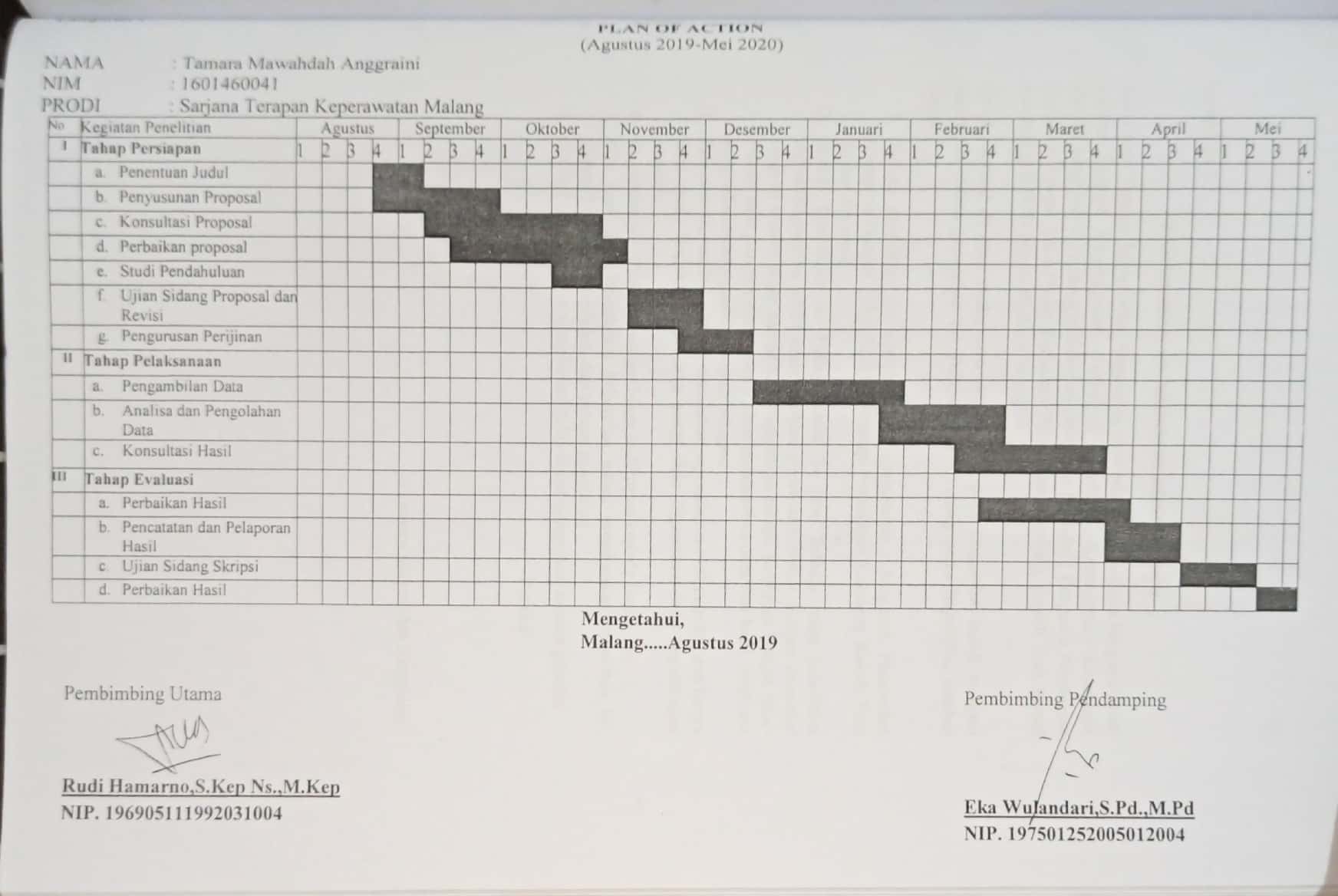 Lampiran 2PERMOHONAN MENJADI RESPONDENNama saya Tamara Mawahdah Anggraini, saya adalah mahasiswa Program Studi Sarjana Terapan Keperawatan, Politeknik Kesehatan Kementerian Kesehatan Malang yang saat ini sedang melakukan penelitian berjudul : Pengaruh Pemberian Kompres Hangat (Hot-Pack) Terhadap Pemulihan Kandung Kemih Post Spinal Anestesi di RSUD Ngudi Waluyo Wlingi.Untuk maksud di atas, maka saya memohon kepada Bapak/Ibu untuk menjadi responden dalam penelitian ini. Adapun hal-hal yang perlu Bapak/Ibu ketahui adalah :Tujuan penelitian ini adalah untuk mengetahui : Pengaruh Pemberian Kompres Hangat (Hot-Pack) Terhadap Pemulihan Kandung Kemih Post Spinal Anestesi.Waktu Penelitian ini Paling Lama 24 jam. Selama masa penelitian Bapak/Bapak/Ibu akan mendapatkan perawatan sesuai dengan prosedur tetap di rumah sakit dan akan mendapatkan terapi  Kompres Hangat (Hot-Pack)  dari peneliti dan peneliti akan mengambill data dari hasil observasi yang dilakukan peneliti ataupun petugas.Identitas Bapak/Ibu akan dirahasiakan sepenuhnya oleh peneliti, dan hanya data yang Bapak/Ibu jelaskan yang akan digunakan demi kepentingan peneliti.Penelitian ini tidak memungut biaya sedikitpun kepada Bapak/Ibu.Jika kemudian Bapak/Ibu keberatan untuk meneruskan penelitian ini. Bapak/Ibu berhak berhenti dari proses penelitian.Hal-hal yang lainnya yang belum jelas dapat ditanyakan kepada peneliti 								    Peneliti     						        (Tamara Mawahdah Anggraini)Lampiran 3INFORMED CONSENT(Surat Persetujuan )Yang bertanda tangan di bawah ini saya :Nama 		:Alamat	:Umur		:Pendidikan	:		Setelah mendapatkan keterangan secukupnya serta mengetahui manfaat penelitian yang berjudul “Pengaruh Pemberian Kompres Hangat (Hot-Pack) Terhadap Pemulihan Kandung Kemih Post Spinal Anestesi”, menyatakan (bersedia/tidak bersedia*) ikut terlibat sebagai responden, dengan catatan apabila suatu waktu saya merasa dirugikan dalam bentuk apapun berhak membatalkan persetujuan ini. Saya percaya apa yang saya informasikan dijamin kerahasiaanya.*) Coret yang tidak perlu																	         Wlingi,.............................2019                                                                             Responden                                                                                                        (............................................)                                                                                      Nama JelasLampiran 5LEMBAR OBSERVASI PEMULIHAN KANDUNG KEMIH KELOMPOK PERLAKUAN/KONTROLNama dan No Responden	:Umur				:Alamat 			:Pekerjaan			:Pendidikan			:Diagnosa Medis		:Tanggal Operasi		:Jenis Operasi			:Riwayat operasi		:Jumlah Cairan Infus Yang masuk	:Riwayat Penggunaan Kateter 		: Nama Pengumpul Data	:Tanggal 			:Intrepretasi Skoring :Pulih			: Jumlah skor > 5Kurang Pulih		: Jumlah Skor < 4Tidak Pulih		: Jumlah Skor < 2 Lampiran 6RUBRIK PENILAIANPedoman Observasi Pemulihan Kandung KemihPetunjuk : 	Lembaran ini diisi oleh peneliti/tenaga medis untuk menilai kemampuan berkemih pasien post spinal anastesi setelah pelepasan kateter.Berikan Skor pada kolom yang sesuai dengan pernyataan responden dan observasi peneliti.Intrepretasi Hasil Skor :Pulih				: Jumlah skor > 5Kurang Pulih			: Jumlah Skor < 4Tidak Pulih			: Jumlah Skor < 2 Petunjuk PengisianHASIL ANALISIS STATISTIK DATA PENELITIANMENGGUNAKAN SPSS 25.0 FOR WINDOWSUji Normalitas Data Kolmogorov-SmirnovUji statistik Wilcoxom Mann Whitney Test  Lampiran 9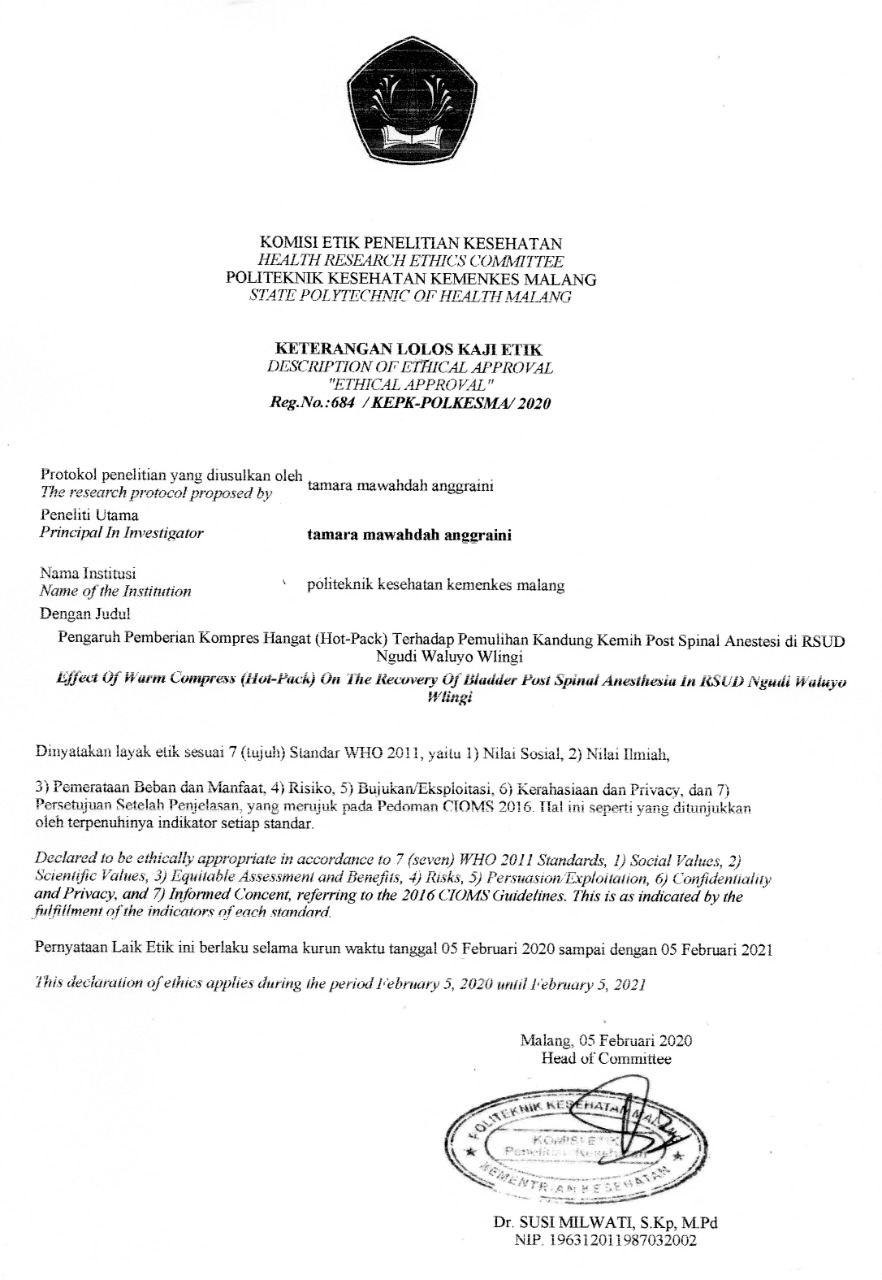 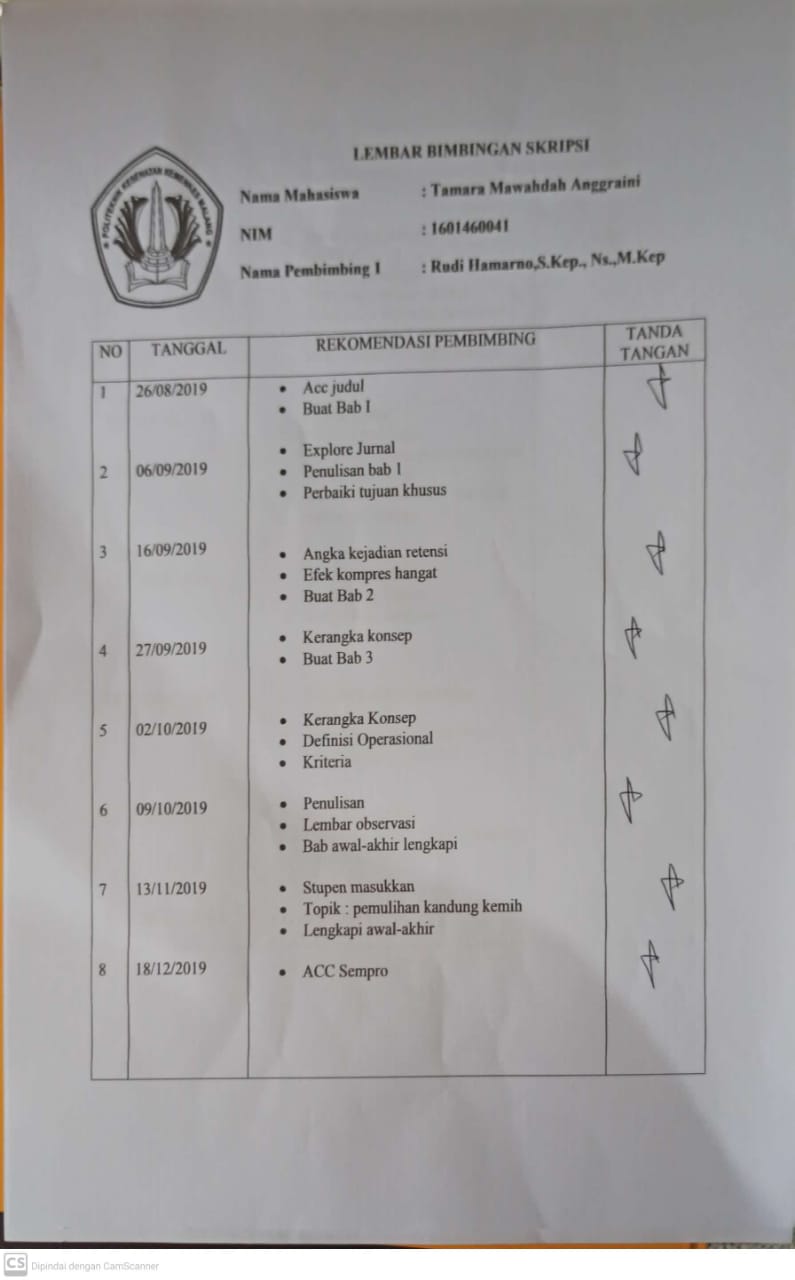 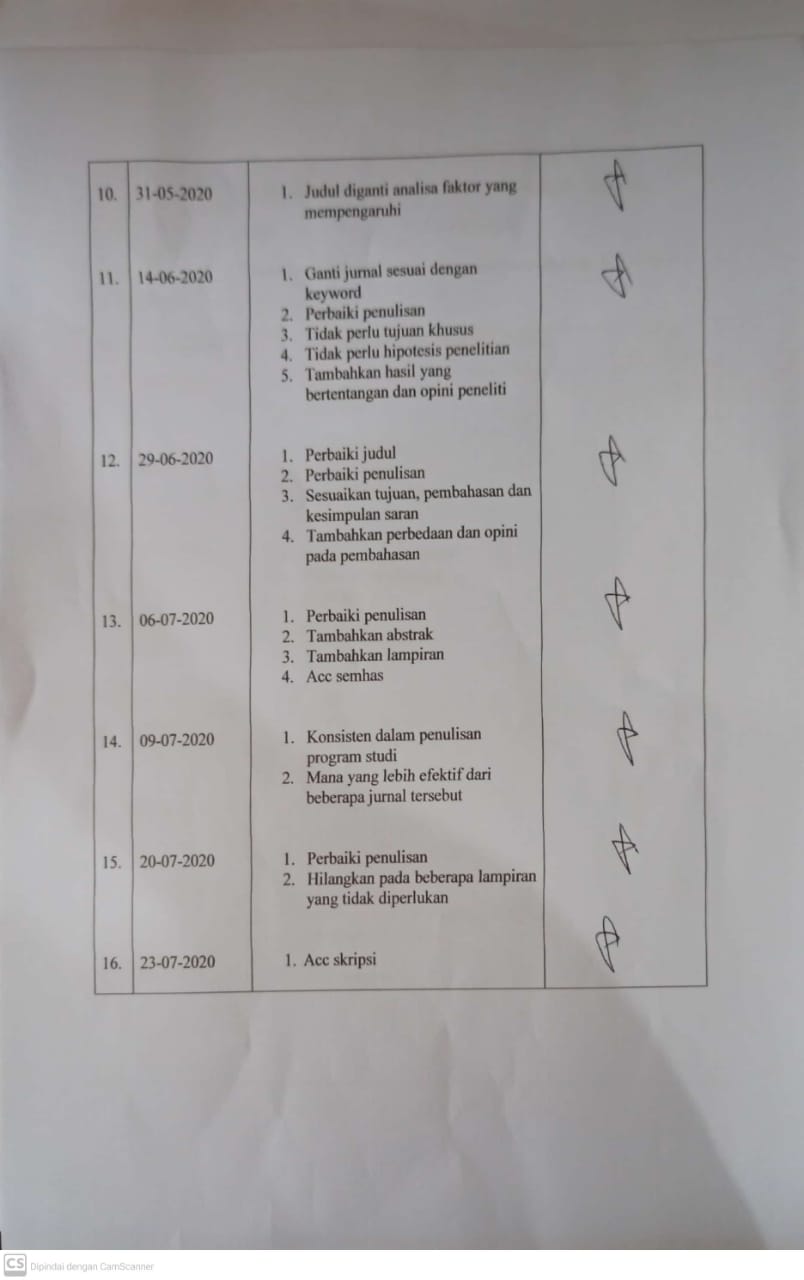 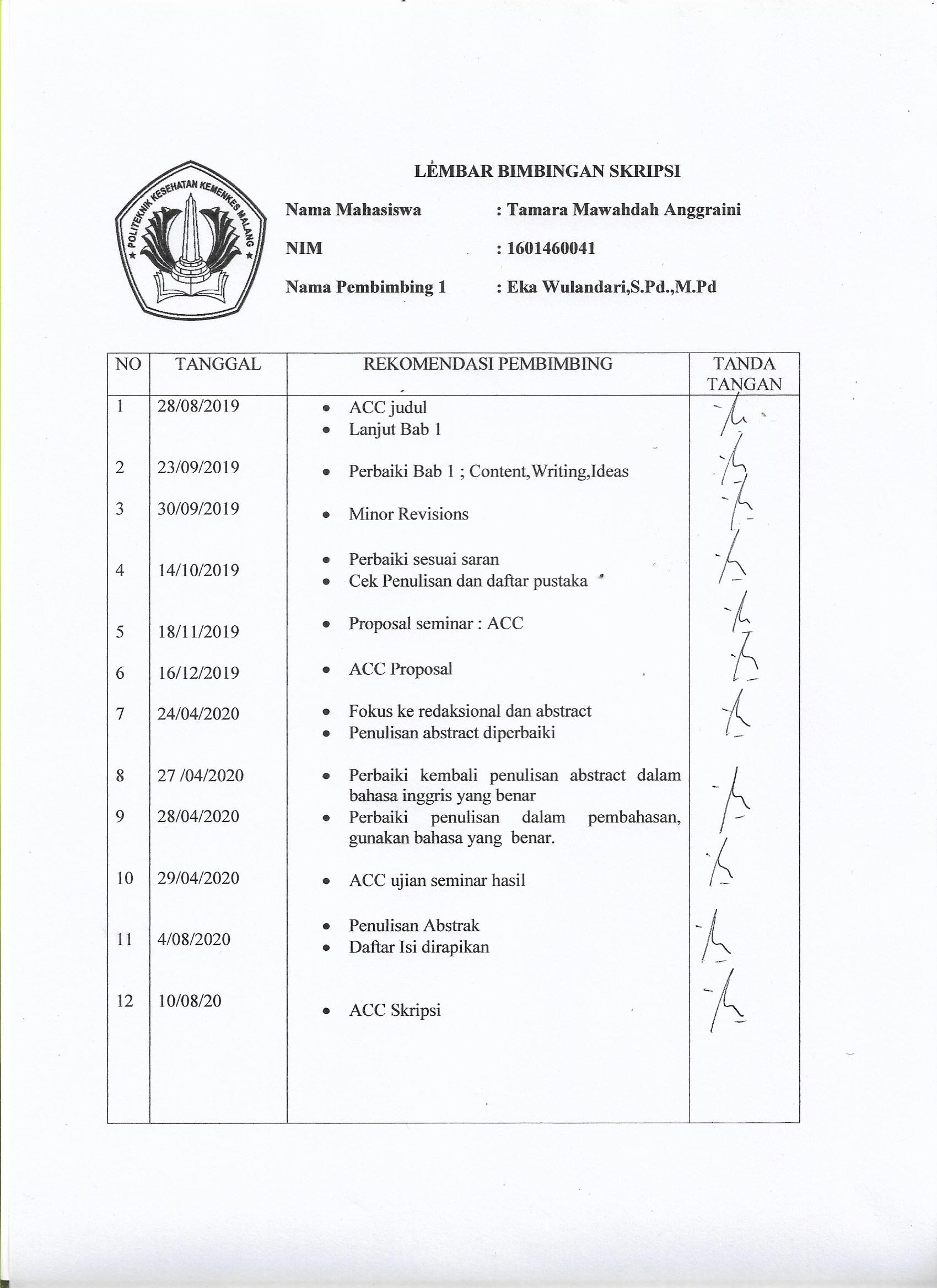 Lampiran 11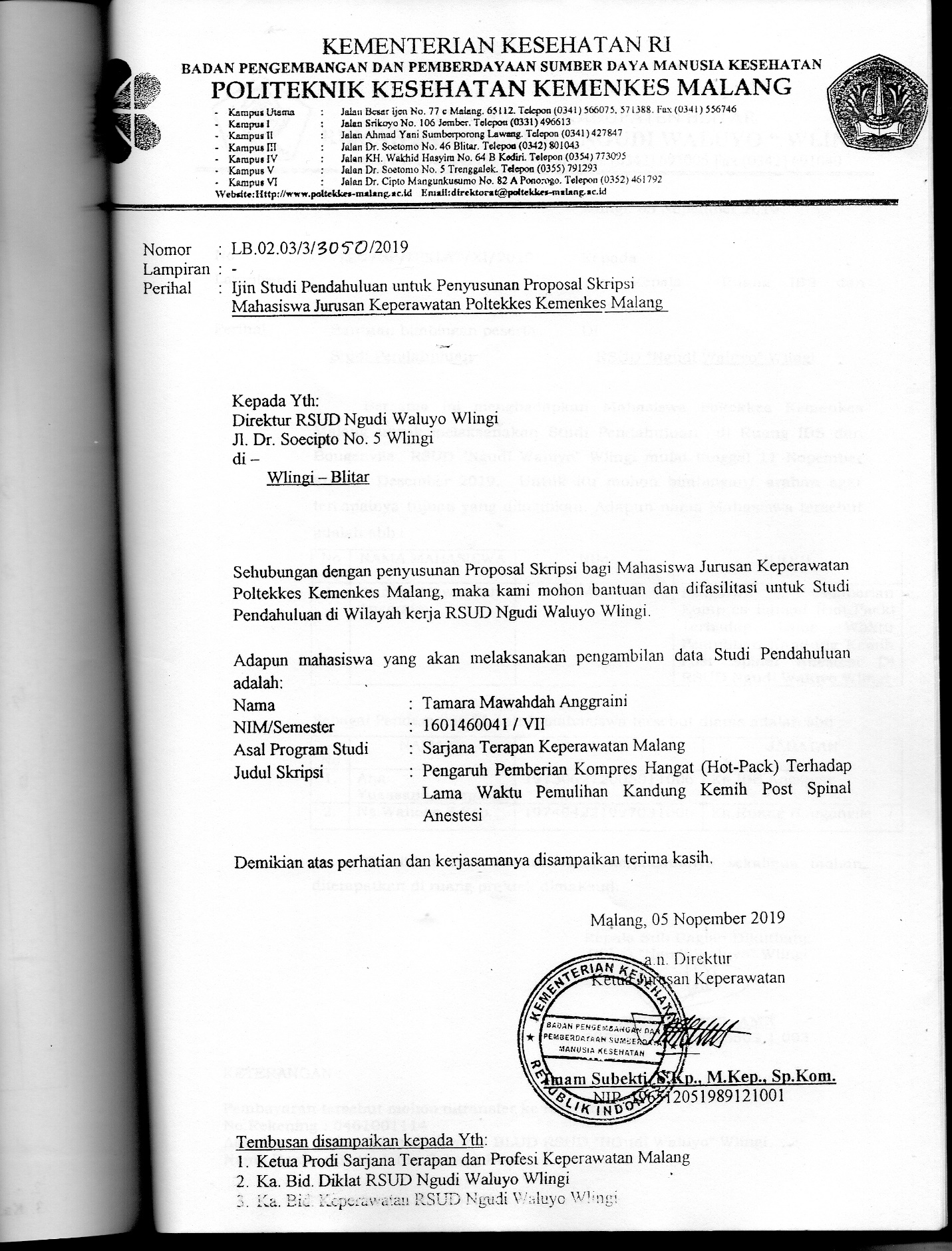 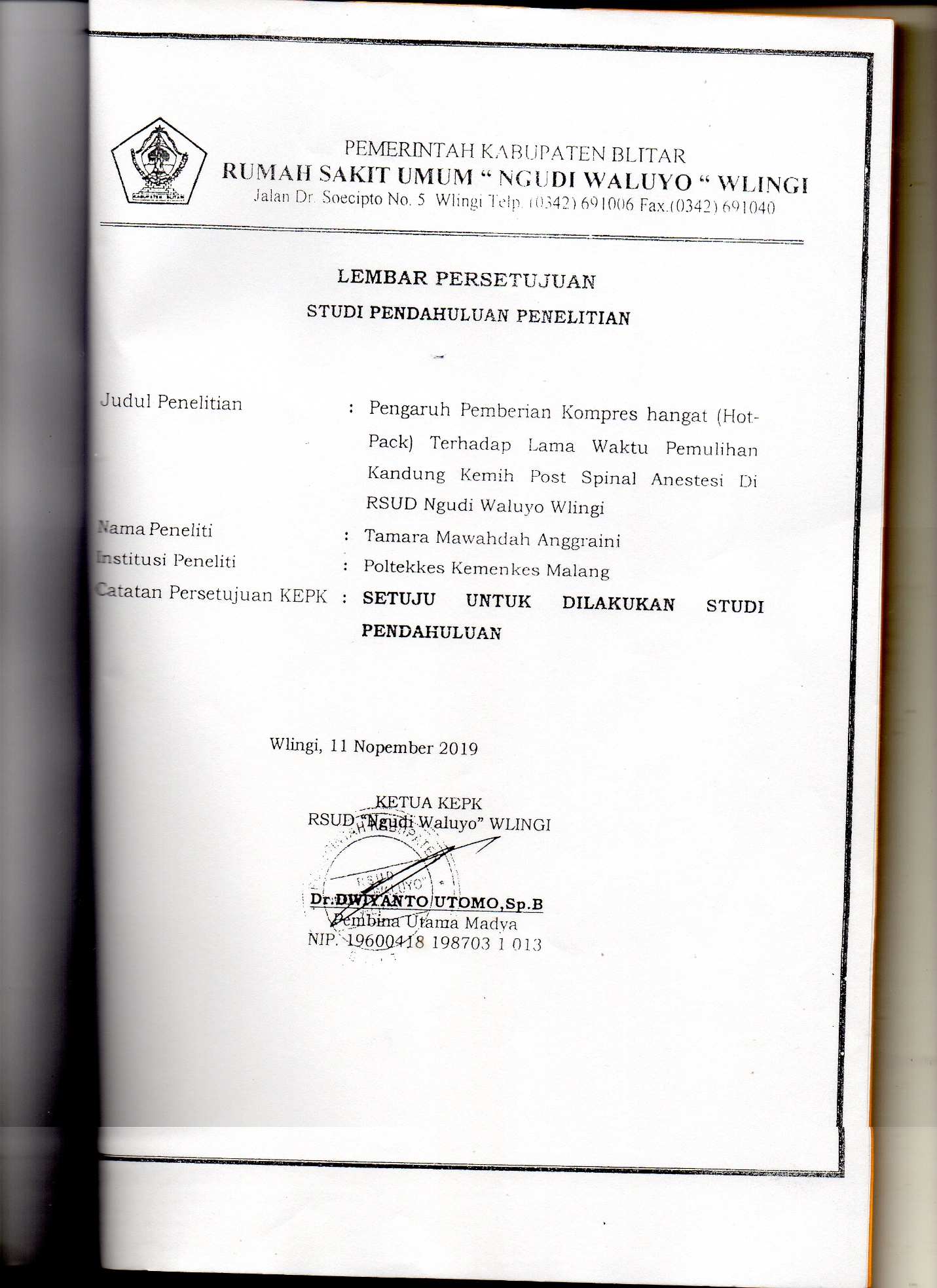 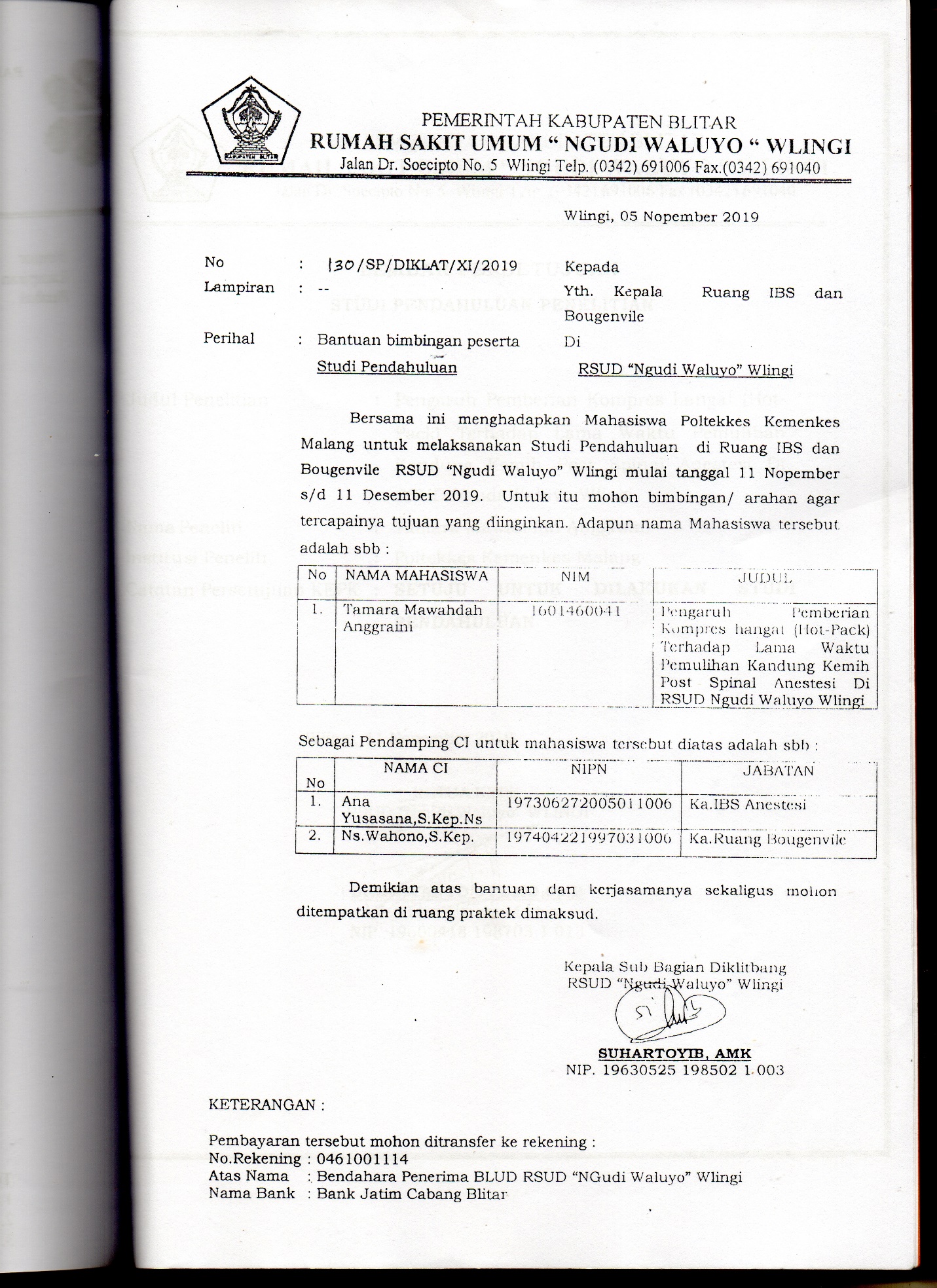 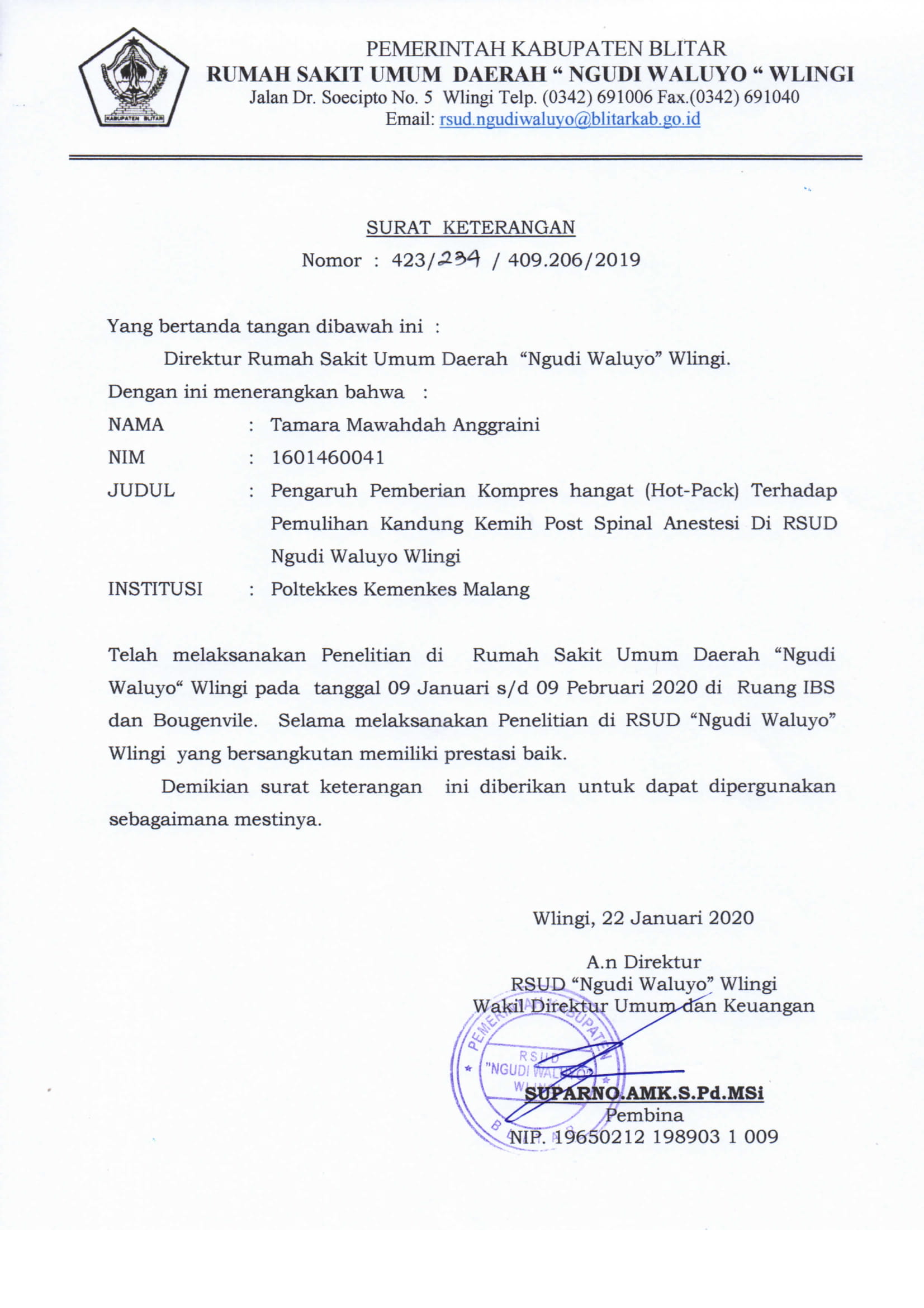 CURRICULUM VITAENama			:  Tamara Mawahdah Anggraini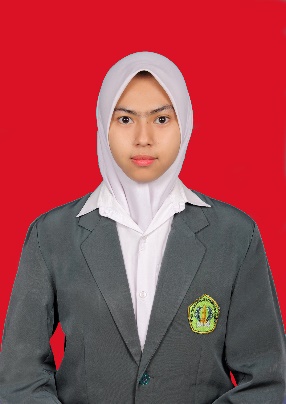 Alamat			: Jl.Teuku Umara Gg.Blora Rt.01 Rw.01 			 Samarinda,Kalimantan Timur.Nomor HP		: 082157270447Tempat, tanggal lahir	: Samarinda, 17 Juni 1998Email			: tamaramawahdahanggraini17@gmail.comRiwayat Pendidikan	: 2015-2020	 Politeknik Kesehatan Kemenkes Malang 2013-2016	SMAN 08 Samarinda2010-2013	SMPN 10 Samarinda2004-2010	SDN 017 SamarindaPengalaman Pelatihan	:2020	Praktek Klinik Keperawatan Perioperatif Kamar Operasi RSUD Mardi Waluyo Blitar2019	Clinical Practice in Normah Medical Specialist Center, Kuching,Sarawak2016		Pendidikan dan Pelatihan KSR PMI Unit Poltekkes Kemenkes MalangPengalaman Organisasi :2016	Korps Sukarelawan PMI Unit Poltekkes Kemenkes MalangSTANDAR OPERASIONAL PROSEDUR KOMPRES HANGAT KERINGMODIFIKASI MEDIA DENGAN HOT-PACKSTANDAR OPERASIONAL PROSEDUR KOMPRES HANGAT KERINGMODIFIKASI MEDIA DENGAN HOT-PACKPengertian Adalah suatu kegiatan yang dilakukan dengan memberikan terapi kompres hangatTujuanMemperlancar sirkulasi darahMengurangi rasa sakitMemberi rasa hangat, nyaman, dan tenang pada klienMemperlancar pengeluaran eksudatMengurangi kekakuan sendiPersiapan tempat dan alatAlat-alat :Hot-PackSarung pelapis Hot-PackAir PanasBaskomTermometer air (hydrometer)Lap kerjaPersiapan PasienMenjelaskan pada pasien tentang tindakan yang akan dilakukanMengatur posisi pasienPersiapan LingkunganPintu ditutup dan memasang sketselPelaksanaan Siapkan peralatanCuci tanganSiapkan air panas dalam baskom dengan suhu air 450C -50,50CRendam Hot-Pack kedalam air panas selama 5-10 menitBawa Hot-Pack kedekat klienBeritahu klien, jelaskan tujuan prosedurAtur posisi yang nyaman bagi klienPasang sarung pelapis pada Hot-Pack Letakkan Hot-Pack pada area yang memerlukan selama 10-20 menitKaji secara teratur kondisi klien untuk mengetahui kelainan yang timbul akibat pemberian kompres hangatBereskan alat-alat bila sudah selesaiCuci tanganSikapSikap selama pelaksanaan :Menunjukkan sikap sopan dan ramahMenjamin privacy pasienBekerja dengan telitiMemperhatikan body mechanismEvaluasiTanyakan keadaan dan kenyamanan pasien setelah tindakanDokumentasi tindakan yang dilakukanNOPola Berkemih SkorKet.1Sensasi Berkemih2Kemampuan Memulai berkemih3Pancaran UrinTotal SkorTotal SkorNoPola Berkemih SkorKet.1Sensasi Berkemih2Kemampuan Memulai berkemih3Pancaran UrinTotal SkorTotal SkorPola BerkemihKriteria Pemberian SkorKriteria Pemberian SkorKriteria Pemberian SkorPola Berkemih123Sensasi BerkemihPx Tidak merasakan adanya keinginan berkemih pada saat kandung kemih penuh  (dilihat dengan cara palpasi kandung kemih), dan ada kemungkinan tiba tiba saja urine keluar tanpa pasien sadari/ tidak merasakan sensasi ingin berkemih.Px merasakan keinginan berkemih pada saat kandung kemih penuh  (dilihat dengan cara palpasi kandung kemih) tetapi sensasi terasa hilang timbulPx merasakan dengan kuat adanya keinginan berkemih pada saat kandung kemih penuh  (dilihat dengan cara palpasi kandung kemih)Kemampuan Memulai berkemihPx Tidak mampu memulai berkemih.Px dapat memulai berkemih tetapi terasa ada hambatan dan aliran urin keluar menetes perlahan-lahan.Px dapat memulai berkemih tanpa adanya hambatan atau aliran urin keluar dengan lancar tidak menetes perlahan-lahan dan px tidak merasa nyeriPancaran UrinPancaran urin lemah, urin keluar menetes, px merasa kencing belum tuntas.Pada saat awal berkemih urin keluar perlahan lalu kelamaan pancaran urin kuat seperti kencing biasanya.Pancaran urin kuat, saat memulai berkemih urin langsung keluar dengan kuat, tidak menetes secara perlahan, dan px tidak mengeluh adanya perasaan kencing tidak tuntas.Kode RespondenJenis KelaminUsiaPekerjaanPendidikanDiagnosa MedisJenis OperasiRiwayat OperasiRiwayat Penggunaan KateterRiwayat PenyakitHasil Observasi Pemulihan Kandung KemihHasil Observasi Pemulihan Kandung KemihHasil Observasi Pemulihan Kandung KemihHasil Observasi Pemulihan Kandung KemihHasil Observasi Pemulihan Kandung KemihKode RespondenJenis KelaminUsiaPekerjaanPendidikanDiagnosa MedisJenis OperasiRiwayat OperasiRiwayat Penggunaan KateterRiwayat PenyakitSensasiKemampuan MemulaiPancaranTotal SkoreKategori1.01P36IrtSDClose Fraktur. R Neck FemurOrifTPTPMaag3339Mampu1.02L36BuruhSDHernia InguinalisHerniotomyTPTPTA3339Mampu1.03P34IrtSMAHernia InguinalisHerniotomyPTPTA3339Mampu1.04P25IrtSMPClose Fraktur FibulaOrifTPTPTA3339Mampu1.05P20PelajarSMAClose Fraktur TibiaOrifTPTPTA3339Mampu1.06P37SwastaSMPHemoroidHemoroidektomiTPTPMaag3339Mampu1.07P40IrtSDHernia UmbilikalisHthrTPTPHipertensi3227Mampu1.08L36TaniSDHemoroidHemoroidektomiTPTPTA3339Mampu1.09L22WiraswastaSMARemoval Of Fracture PlateRemoval PlatePPTA3339Mampu1.10L39SwastaSDDm Foot DebridementDebridementTPTPHipertensi3339Mampu1.11P21MahasiswaSMARemoval Of Fracture PlateRemoval PlatePPTA3339Mampu1.12L24SwastaSMPGanglion PopliteaExici PopliteaTPTPTA3339Mampu1.13L32SwastaSDHernia InguinalisHerniotomyTPTPTA3339Mampu1.14L24SwastaSMATu. TestisOrchidectomyTPTPTA3227Mampu1.15P38IrtSDHemoroidHemoroidektomiTPTPTA3339Mampu2.01L23SwastaSMAAppendicitisAppendictomyTPTPTA3339Mampu2.02P25SwastaSMAUnion R FemurRemoval PlatePPTA3339Mampu2.03P20PelajarSMPAppendicitisAppendictomyTPTPTA2226Mampu2.04L31BuruhSMPRemoval Of Fracture PlateRemoval PlatePPTA3339Mampu2.05P22PelajarSMAAppendicitisAppendictomyTPTPHepatitis3339Mampu2.06L21MahasiswaSMAClose Fraktur. TibiaOrifTPTPTipus3339Mampu2.07L36BuruhSMPHerniaHerniotomyTPTPTA2215Kurang Mampu2.08L38SwastaSDClose Fraktur. Neck FemurOrifPPTA3227Mampu2.09L24SwastaSMAAppendicitisAppendictomyTPTPTA3339Mampu2.10L29BuruhSDTu. TestisOrchidectomyTPTPTA3339Mampu2.11P26SwastaSDGanglion PopliteaExici PopliteaTPTPTA3339Mampu2.12P40SwastaSDDm Foot DebridementDebridementTPTPHipertensi3227Mampu2.13P34BuruhSDClose Fraktur. FemurOrifTPTPHipertensi2226Mampu2.14P24WiraswastaSMPHemoroidHemoroidektomiPTPAsma3227Mampu2.15P34IrtSMAHemoroidHemoroidektomiPPTA2215Kurang MampuOne-Sample Kolmogorov-Smirnov TestOne-Sample Kolmogorov-Smirnov TestOne-Sample Kolmogorov-Smirnov TestOne-Sample Kolmogorov-Smirnov TestHasil Observasi Pemulihan Kandung KemihKelompokNN3030Normal Parametersa,bMean8.171.50Normal Parametersa,bStd. Deviation1.416.509Most Extreme DifferencesAbsolute.422.337Most Extreme DifferencesPositive.278.337Most Extreme DifferencesNegative-.422-.337Test StatisticTest Statistic.422.337Asymp. Sig. (2-tailed)Asymp. Sig. (2-tailed).000c.000ca. Test distribution is Normal.a. Test distribution is Normal.a. Test distribution is Normal.a. Test distribution is Normal.b. Calculated from data.b. Calculated from data.b. Calculated from data.b. Calculated from data.c. Lilliefors Significance Correction.c. Lilliefors Significance Correction.c. Lilliefors Significance Correction.c. Lilliefors Significance Correction.RanksRanksRanksRanksRanksKelompokNMean RankSum of RanksHasil Observasi Pemulihan Kandung KemihPerlakuan1518.27274.00Hasil Observasi Pemulihan Kandung KemihKontrol1512.73191.00Hasil Observasi Pemulihan Kandung KemihTotal30Test StatisticsaTest StatisticsaHasil Observasi Pemulihan Kandung KemihMann-Whitney U71.000Wilcoxon W191.000Z-2.131Asymp. Sig. (2-tailed).033Exact Sig. [2*(1-tailed Sig.)].089ba. Grouping Variable: Kelompoka. Grouping Variable: Kelompokb. Not corrected for ties.b. Not corrected for ties.